Duty Drawback Specialist TCRS3862HIGH LEVEL OVERVIEWHybrid position to support the duty drawback program for a large importer/exporter reporting to the Trade Compliance Director in San Diego, CA ESSENTIALS & EXPECTATIONSDuty Drawback experience requiredWork directly on duty drawback claims with CBPDuty Drawback experience requiredCanadian duty drawback experience helpfulBachelor’s degree preferredRelocation assistance offered to the San Diego, California area TO APPLY EMAIL YOUR RESUME TO:Rick Miller at rick@traderecruiting.com or Linda Lexo at linda@traderecruiting.com We are Recruiters and Licensed U.S. Customs Brokers specializing in trade compliance positions 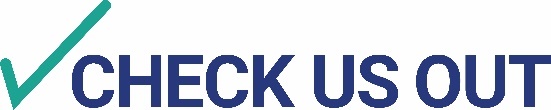        www.traderecruiting.com